Вольская Ольга Михайловна, учитель русского языка и литературы, Джангильдинская средняя школа, Казахстан, Костанайская область, Мендыкаринский район, село МолодежноеИгра «Пять звезд» «Тема любви в античной мифологии»Данный материал будет интересен для не только для учителей-филологов, но и для классных руководителей и для других предметников, не связанных с с русским языком и литературой. Сама форма проведения мероприятия у детей вызывает восторг.  Интеллектуальную игру можно провести в 6 классе на уроке русской литературы, а также как классный час, посвященный Дню влюбленных. Цель:  проверить знания обучающихся по теме «Античная мифология»Задачи: помочь вспомнить героев античной мифологии,содействовать развитию памяти, логического мышления, сообразительности,способствовать воспитанию любви к литературеИгра «Пять звезд» «Тема любви в античной мифологии»Нужна таблица с квадратами  - 7Х7. Квадраты во время игры будут перевернуты. На каждом квадрате изображена какая-то фигура:Количество фигур на квадратах:«Звезд» - 10«Синий круг» - 10«Астероидов» – 5     «Лилий» - 10      «Черных дыр» - 3      «Стрелочек» -  11Правила игры:За вопрос «Звезда» дается 1 звезда. За вопрос-тест дается 3 сталкера. (можно сделать в виде синих квадратиков)9 сталкеров можно поменять на 1 звезду.Цель детей – набрать 5 звезд, тогда игра останавливается, и игрок, выигравший 5 звезд,  считается победителем.Если выпадает «Астероид», сгорают все сталкеры, но звезды остаются, игра переходит к другому участнику.Если выпадает «Лилия», игра переходит к  следующему ученику, но звезды и сталкеры остаются у участника.Если выпадает «Черная дыра», игрок выбывает из игры. Все очки сгорают.Если выпадает стрелочка, открывается квадрат, следующий по ходу стрелочки, и участник отвечает на вопрос.В конце игры победитель награждается грамотой и призами. Участие может быть индивидуальным, а также командным.Вопросы-звезды:Богиня красоты, любви и женского плодородия. В представлениях древних греков олицетворение вечной юности, любовного очарования и свежести чувств.  (Афродита)Богиня вечной юности, дочь Зевса и Геры. После вознесения Геракла на Олимп стала его женой.  (Геба)Покровительница брака и семейной жизни. (Гера)Богиня домашнего очага, дочь Кроноса и Реи, сестра Зевса.   (Гестия)Бог брака, сын Аполлона и Музы.   (Гименей)Нимфа, дочь Атланта и Плейоны, которая держала в плену Одиссея семь лет.    (Калипсо)Дочери Зевса и Фемиды, неумолимые богини судьбы.   (Мойры)Муза любовных песен и стихов.   (Эрато)За преданность только одной женщине и поклонение богу Аполлону (а не Дионису) вакханки растерзали этого певца.   (Орфей)Прекрасная верная супруга Одиссея, которая ожидала его возвращения 20 лет. Она стала символом супружеской верности.  (Пенелопа)Вопросы-тесты: (Правильный ответ выделен жирным шрифтом)Полуженщины-полуптицы, сладостное пение которых приводило к гибели путников. Их победили музы  и их перья стали носить на голове как украшения.  А) СиреныБ) ХаритыВ) ЭринииГреки называли так изящных богинь красоты и женственности.  Они несли людям радость и надежду на вечную юность.  А)ЭльфыБ) ХлоридыВ)  ХаритыНежная богиня цветов, жена Зефира.  А) ХлоридаБ) ПандораВ) ПифияДревнейшее божество любви, давшее жизнь всему, порождение Хаоса.  А) ПарисБ) ЭросВ) ГермесСын Ареса и Афродиты, мальчик с золотыми крыльями. Своими стрелами, несущими любовь, он поражал сердца людей и богов.  А) МинотаврБ) ЭротВ) ГелиосПечальная нимфа леса, безнадежно влюбленная  в Нарцисса. Она иссохла от любви, остался только голос. А) ЭхоБ) АндромахаВ) ГебаКого забыли пригласить на свою свадьбу Пелей  и Фетида?А) ПарисаБ) ФемидуВ) Эриду8)  Кто дал Тесею клубок ниток, который помог ему выбраться из лабиринта?А) АглаяБ) ЕфросинаВ) Ариадна9) Что было написано на золотом яблоке, которое подбросила на пиршественный стол Пелея и Фетиды обиженная Эрида?А) УмнейшейБ) ВеличайшейВ) Прекраснейшей10) Лесные и морские девы, дочери Зевса.А) нимфыБ) мойрыВ) музыЛитература.Русская словесность: миф и литература. Учебник для 6 класса общеобразовательной школы/ Л.С. Рыгалова, Л.Ф. Туниянц.-4-е изд., дораб. и доп.- Алматы: Атамура, 2015.- 352 с.Название фигурыКартинкаЗначение фигуры«Звезда» 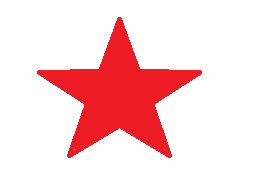 вопрос без ответов «Синий круг» 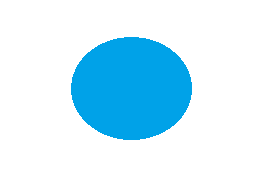  вопрос-тест«Астероид» 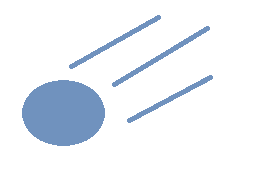 сгорают все сталкеры«Лилия» -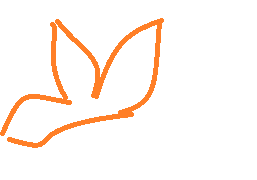 переход хода«Черная дыра» 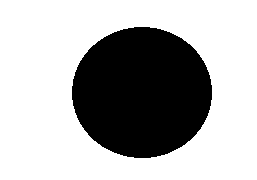 банкрот, сгорают все очки, переход хода«Стрелочка» -  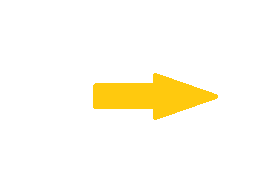 следующий за стрелочкой квадрат